EFT / Tapping – Punkte und Ablauf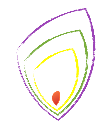 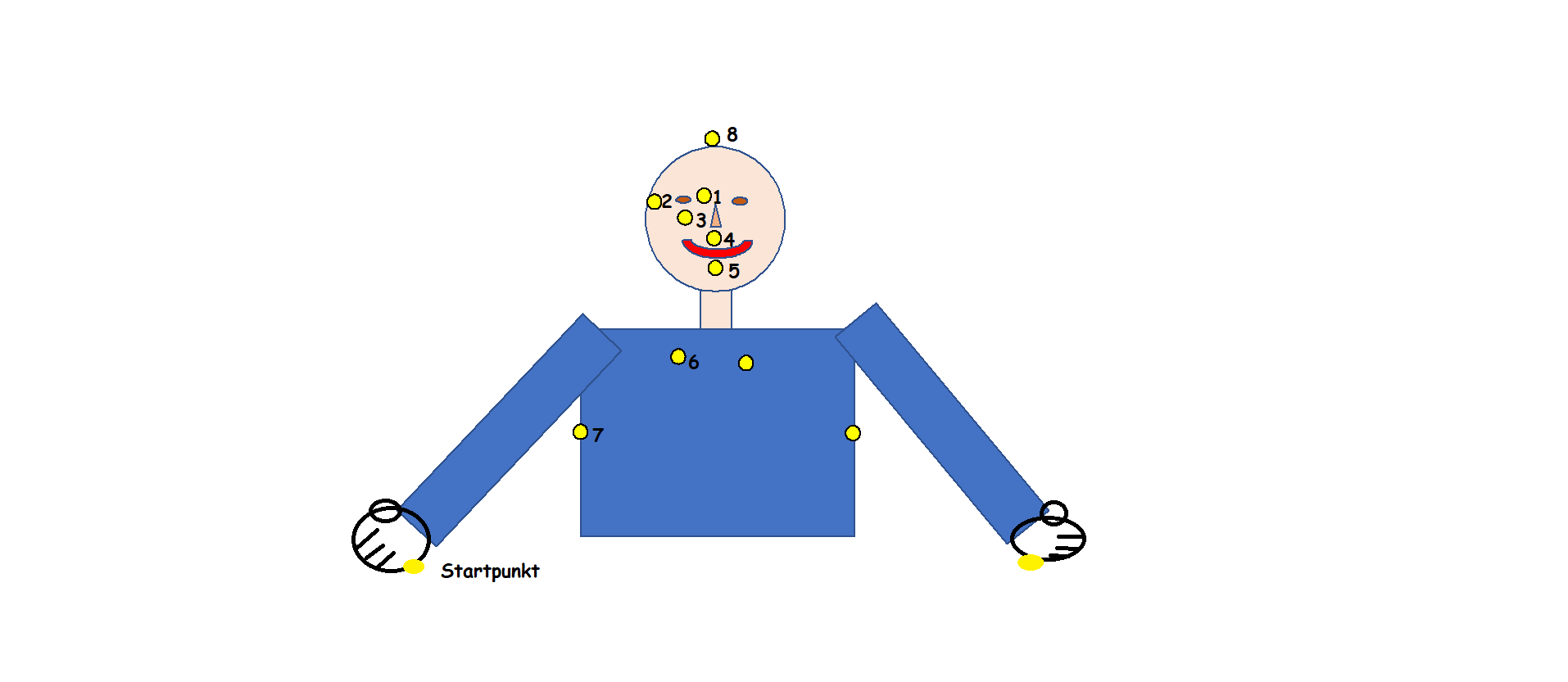 Bestimmen was das Gefühl/ Problem/ Erlebnis istGefühl auf einer Scala von 0-10:Klopfen auf: Startpunkt (Handkante) : Obwohl ich ….. bin/ habe/fühle, liebe und akzeptiere ich mich/ erlaube ich mir mich zu entspannen/ fange ich an mich zu lieben/ fange ich an loszulassen/ fange ich an mich zu akzeptieren und mir zu vergeben3x WiederholenDann die übrigen Punkte Klopfen und sagen was man fühlt/ denktAugenbrauenpunkt: Ich fühle mich…Schläfe: Unter dem AugeUnter der NaseKinnUnter dem Schlüsselbein Unter dem ArmAuf dem KopfWenn das negative Gefühl kleiner geworden ist, dann anfangen positive Dinge einfliessen zu lassenz.B. Ich entspanne mich jetzt trotzdem, vielleicht bin ich ja sicher, im moment ist alles Ok, …Tapping Script zur Angst Angst vor XYZ  bei      / 10Startpunkt: Obwohl ich Angst vor dieser Sache habe liebe und akzeptiere ich mich. Obwohl ich Angst vor dieser Sache habe erlaube ich mir mich ein bisschen zu entspannenObwohl ich Angst vor dieser Sache habe fange ich an mich ein bisschen zu entspannen.Ich habe AngstIch habe Angst vor dieser SacheEs war so unangenehmIch will das nie mehr erlebenWenn das Herzklopft und ich nicht mehr richtig denken kannWenn ich Angst habe, dass etwas nicht Ok ist mit mirDiese AngstSie ist so unangenehmIch verstehe gar nicht woher das kommtSo oft habe ich AngstIch habe Angst obwohl alles Ok istDas ist so mühsamIch will das nicht mehrIch versuche mich vor der Angst zu schützenUnd dabei habe ich dann noch mehr angstEs reicht schon, wenn ich an die angst denke, die ich nicht haben will und dann bekomme ich angstDiese Mühsame AngstIch will endlich wieder weniger Angst habenIch will mich wieder freier fühlenAber wie soll das gehenDie Angst kommt einfach soAber vielleicht gibt es ja doch einen WegVielleicht kann ich lernen weniger angst zu habenViellicht muss ich vor der angst auch keine Angst habenIch weiss dass alles Ok ist, auch wenn sich mein Körper komisch anfühltIch weiss es ist nur angstAngst heisst nicht dass es etwas schlimmes passiertAngst ist nur ein GefühlAber ich halte es fast nicht ausKann das jemals besser werden? VielleichtVielleicht kann ich lernen mich zu entspannenVielleicht muss ich keine Angst vor der Angst habenVielleicht kann ich in dem Moment mich etwas beruhigen und TappenVielleicht kann ich mich ablenkenVielleicht kann ich mich entspannenDenn ich weiss ich bin sicher und es geht mir gutVielleicht ist es nur eine Information dass ich mehr Ruhe und Schlaf braucheVielleicht will mir mein Körper eigentlich helfenIch lasse ihn mir helfen indem ich mich entspanneDann nochmal Grösse der Angst vor der Angst  messen     /10